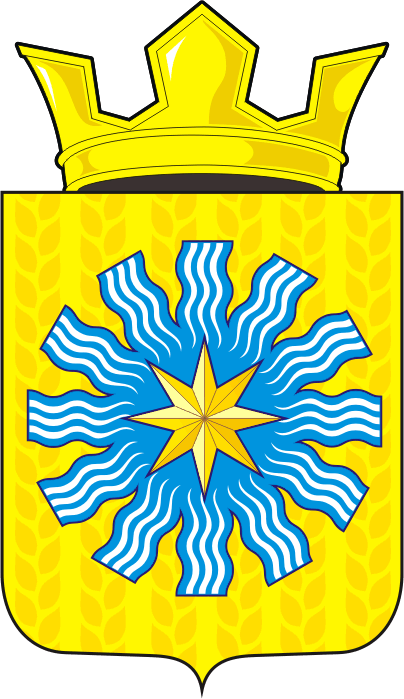 АДМИНИСТРАЦИЯ АЛЕКСАНДРОВСКОГО СЕЛЬСОВЕТАСАРАКТАШСКОГО РАЙОНА ОРЕНБУРГСКОЙ ОБЛАСТИР А С П О Р Я Ж Е Н И Е   ____________________________________________________________________13.03.2017 			      с. Вторая Александровка                                  № 5-рОб отмене распоряжений администрации Александровского сельсовета от 28.12.2016 года № 20-р и 21-р.     1. В связи с необходимостью изменения правил определения нормативных затрат отменить распоряжение администрации сельсовета № 20-р от 28.12.2016 года.     2. В связи с необходимостью изменения правил определения требований к закупаемым муниципальным органом отдельным видам товаров, работ,услуг (в том числе предельные цены товаров, работ, услуг) отменить распоряжение администрации сельсовета № 21-р от 28.12.2016 года.     3. Контроль за исполнением настоящего распоряжения оставляю за собой.     4. Настоящее распоряжение разместить на официальном сайте администрации сельсовета в сети Интернет.Глава Александровского сельсовета                                     А.С. ЕльчанинРазослано: администрация сельсовета, прокурору района, в дело, официальный сайт администрации сельсовета